Community Services Block Grant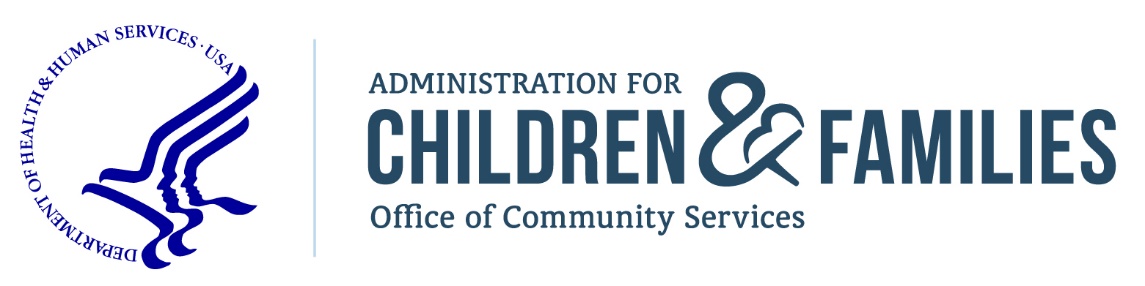 CARES Supplemental Annual ReportState Administration – Module 1Module 1, Section A: CSBG Administrative InformationA.1.	Lead Agency: Review and update (as applicable) the following information in relation to the lead agency designated to administer the CSBG in the state, as required by Section 676(a) of the CSBG Act.A.1a.	Lead AgencyA.1b.	Cabinet or administrative department of this lead agencyA.1c.	Cabinet or Administrative Department Name: Provide the name of the cabinet or administrative department of the CSBG authorized official A.1d.	Authorized official of the lead agencyName 		Title 	A.1e.	Street AddressA.1f.	CityA.1g.	StateA.1h.	Zip codeA.1i.	Work Telephone number and Extension (if applicable)A.1j.	Fax NumberA.1k.	Email AddressA.1l.	Lead Agency WebsiteModule 1, Section B: Statewide Goals and AccomplishmentsB.1.	Progress on State Plan Goals: Describe progress in meeting the state’s CSBG-specific goals for state administration of the CSBG CARES Supplemental as described in the CSBG CARES Supplemental State Plan. CSBG CARES Supplemental State Plan Goals: [This will auto-populate from the CSBG CARES Supplemental State Plan and will not be revisable]Select the status that best fits the current status of your CSBG state goals as provided in your CSBG CARES Supplemental State Plan and provide additional details. 	All Goals Accomplished – describe how all goals were accomplished, including outcomes:	Goals Partially Accomplished – describe which goals were met and how, and provide an update on goals that have not yet been met:	Not Accomplished – explain why goals were not met:Note: This information is associated with State Accountability Measure 1Sa(i) and will be used in assessing overall progress in meeting state goals.B.2.	Innovative Solutions Highlights: Provide an example(s) of ways in which a CSBG eligible entity responded to COVID-19 in the community using an innovative or creative approach. Provide the agency name, local partners involved, outcomes, and specific information on how CSBG funds were used to support implementation. If this is included in Module 3, please also provide the Community-Transformation name.B.3.	Lessons Learned: Describe any lessons learned in developing and accomplishing goals and innovative solutions to respond specifically to COVID-19. Module 1, Section C: CSBG Eligible Entity UpdateFor the purposes of the CSBG CARES Supplemental Annual Report, the Office of Community Services (OCS) accepts the data submitted by the state in the Fiscal Year 2020 regular CSBG Annual Report and OCS seeks no additional information.Module 1, Section D: Organizational Standards for CSBG Eligible EntitiesFor the purposes of the CSBG CARES Supplemental Annual Report, the Office of Community Services (OCS) accepts the data submitted by the state in the Fiscal Year 2020 regular CSBG Annual Report and OCS seeks no additional information.Module 1, Section E: State Use of FundsCSBG CARES Supplemental Eligible Entity Allocation (90 Percent Funds) [Section 675C(a) of the CSBG Act]E.1.	State CSBG CARES Supplemental Distribution Formula: Did the state institute any changes in the distribution formula for the CSBG eligible entities during the reporting period covered by this report for the purposes of administering the CSBG CARES Supplemental?	 Yes	 NoE.1a.	If yes, please describe any specific changes and describe how the state complied with assurances provided in Question 14.8 of the CSBG State Plan as required under Section 676(b)(8) of the State CSBG Act. E.2.	Planned vs. Actual Allocation and Expenditures: Using the table below, specify the actual allocation of 90 percent of CSBG CARES Supplemental funds to CSBG eligible entities, as described under Section 675C(a) of the CSBG Act. For each CSBG eligible entity receiving CSBG CARES Supplemental funds, provide the Funding Amount allocated to the CSBG eligible entity during the FFY.	Note: The Amount Allocated and the Amount Obligated are going to be an exact match the majority of the time. Amounts expended (liquidated) should reflect actual payments made to eligible entities. E.3.	Actual Distribution Timeframe: Did the state make funds available to CSBG eligible entities no later than 30 days after OCS distributed the federal award.	 Yes	 NoE.3a.	How did the state make CSBG CARES Supplemental funds available after OCS distributed the federal award? Please include the actual timeframe in which funds were distributed, and included any challenges at the state-level in making funds available to CSBG eligible entities.  Administrative Funds [Section 675C(b)(2) of the CSBG Act]E.4.	State Administrative Funds: What amount of state CSBG CARES Supplemental funds did the state obligate for administrative activities during the FFY? The amount must be based on actual dollars allocated during the FFY.E.5.	State Staff Positions Funded: How many state staff positions were funded in whole or in part with CSBG CARES Supplemental funds in the reporting period (FFY)?E.6.	State FTEs: How many state Full Time Equivalents (FTEs) were funded with CSBG funds in the reporting period (FFY)?Remainder/Discretionary Funds [Section 675C(b) of the CSBG Act]E.7.	Describe how the state used remainder/discretionary funds as it directly relates to the CSBG CARES Supplemental funds in the table below.	Instructional Note: This table in the administrative report must be based on actual dollars obligated to each budget category using funds awarded in this federal fiscal year. States that do not have remainder/discretionary funds will not complete this item. If a funded activity fits under more than one category in the table, allocated the funds among the categories. 	For example, if the state provides funds under a contract with the state Community Action Association to provide T/TA to CSBG eligible entities and to create a statewide data system, the funds for that contract should be allocated appropriately between Row a and Row c. If an allocation is not possible, the state may allocate the funds to the main category with which the activity is associated. 	Note: This information is associated with State Accountability Measures 3Sa.E.8.	What types of organizations, if any, did the state work with (by grant or contract using remainder/discretionary funds) to carry out some or all of the activities in Table E.7 (above).  Check all that apply and provide a narrative where applicable.	CSBG Eligible Entities (if checked, include the expected number of CSBG eligible entities to receive funds) 	Other community-based organizations	State Community Action Association	Regional CSBG technical assistance provider(s)	National technical assistance provider(s)	Individual consultant(s)	Tribes and Tribal Organizations	Other	None (the state will carry out activities directly) E.9	Total Obligations and Expenditures: Total CSBG CARES Supplemental funds obligated and expended from CSBG CARES Supplemental funds awarded for the FFY. Review and confirm from the chart below).E.10. 	Total Award Amount and Unobligated Balance: In the table below, provide the unobligated balance of the CSBG CARES Supplemental for the FFY. The amount provided should be identical to the unobligated balance of federal funds as reported in LINE H of the FFR for this reporting year.  This is the amount that was unobligated and will carry forward to the next federal fiscal year. Note: The total award amount should be identical to the amount reported in LINE D of the FFR.  If this amount does not reconcile, please review. Module 1, Section F: State Training and Technical AssistanceF.1.	Training and Technical Assistance Plan: Describe how the state delivered CSBG CARES Supplemental-funded training and technical assistance to CSBG eligible entities by completing the table below. Add a row for each activity: indicate the timeframe; whether it was training, technical assistance, or both; and the topic. 	Note: Please describe all training and technical assistance activities funded by CSBG CARES Supplemental funding.	Note: F.1 is associated with State Accountability Measures 3Sc.Note: this table will allow you to add additional rows as needed.F.2.	Training and Technical Assistance Organizations: Indicate the types of organizations through which the state provided training and/or technical assistance as described in Item F.1, and briefly describe their involvement? (Check all that apply and provide a narrative where applicable.)	CSBG Eligible Entities (if checked, provide the expected number of CSBG eligible entities to receive funds) [Narrative, 3 characters]	Other community-based organizations	State Community Action Association	Regional CSBG Technical Assistance Provider(s)	National Technical Assistance Provider(s)	Individual consultant(s)	Tribes and Tribal Organizations	Other [Provide the types of organizations]Module 1, Section G: State Linkages and Communication Note: This section describes activities that the state supported with CSBG remainder/discretionary funds, described under Section 675C(b)(1) of the CSBG Act.Note: This section is associated with State Accountability Measure 7Sa.G.1.	State Linkages and Coordination at the State Level: Please review and confirm the areas for linkages and coordination that were outlined in the CSBG CARES Supplemental State Plan.	State Low Income Home Energy Assistance Program (LIHEAP) office	State Weatherization office	State Temporary Assistance for Needy Families (TANF) office	State Head Start office	State public health office	State education department	State Workforce Innovation and Opportunity Act (WIOA) agency	State budget office	Supplemental Nutrition Assistance Program (SNAP)	State child welfare office	State housing office	Emergency Management	Public Health/Disease Control	OtherG.1a.	Describe the linkages and coordination at the state-level that the state created or maintained to ensure increased access to CSBG services by communities and people with low-incomes during COVID-19. Describe activities specifically pertaining to CSBG CARES Supplemental activities. Attach additional details as necessary. G.2.	State Linkages and Coordination Lessons Learned: Describe any lessons learned while trying to maintain or increase access to CSBG services by communities and people with low-incomes during COVID-19. Module 1, Section H: Monitoring, Corrective Action, and Fiscal ControlsH.1.	Monitoring Policies: Were any modifications made to the state’s monitoring policies and procedures as it directly relates to the CSBG CARES Supplemental during the reporting period (FFY)?	 Yes	 No	If changes were made to state monitoring policies and procedures, attach and/or provide a hyperlink to the modified documents. [Attach a document or provide a link]Module 1, Section I: Results Oriented Management and Accountability (ROMA) SystemFor the purposes of the CSBG CARES Supplemental Annual Report, the Office of Community Services (OCS) accepts the data submitted by the state in the Fiscal Year 2020 regular CSBG Annual Report and OCS seeks no additional information.CSBG Eligible EntityPlanned AllocationsActual Amount of Allocations(The Amount Allotted to each entity based on State Formula)Actual Amount of Obligations(The actual amount made available through sub-award to each entity during the FFY)Actual Expenditures(The actual amount liquidated to each entity during the FFY)Auto-populated from the CSBG CARES Supplemental State Plan, Table 5.1, Column 1 and cannot be revised.Auto-populated from the CSBG CARES Supplemental State Plan Table 7.2 and cannot be revised.[Numeric response, specify $ amount][Numeric response, specify $ amount][Numeric response, specify $ amount]TotalTotal Auto-calculatedTotal Auto-calculatedTotal Auto-calculatedTotal Auto-calculatedCSBG CARES Supplemental State Plan AmountActual Amount Allocated(The amount allotted for state administrative activities)Actual Amount Obligated(The actual amount formally committed for procurement or direct expenditure activities during the FFY through state)Actual Amount Expended(The actual amount liquidated through  procurement or direct expenditure activities during the FFY through state)[Auto-populated target from the CSBG CARES Supplemental State Plan Question 7.3][Numeric Response, specify $ amount][Numeric response, specify $ amount][Numeric response, specify $ amount]CSBG State PlanActual Number[Auto-populated target from the CSBG CARES Supplemental State Plan Question 7.4][Insert a Number between 0 – 99] CSBG State PlanActual Number[Auto-populated target from the CSBG CARES Supplemental State Plan Question 7.5][Insert a Number between 0 – 99] Remainder/Discretionary Fund Uses (See 675C(b)(1) of the CSBG Act)Planned Allocation(Pre-populated from CSBG CARES Supplemental State Plan)Actual Allocation(The Actual Amount Allotted)Actual Obligation(The Actual Amount formally committed)Actual Expenditure(The actual amount liquidated)Brief Description of services/activities(Briefly describe the actual services and activities)E.7a. Training/technical assistance to eligible entities[Pre-populated from the CSBG Cares Supplemental State Plan 7.6][Enter a numeric response][Enter a numeric response][Enter a numeric response][Provide a Narrative]E.7b. Coordination of state-operated programs and/or local programs[Pre-populated from the CSBG Cares Supplemental State Plan 7.6][Enter a numeric response][Enter a numeric response][Enter a numeric response][Provide a Narrative]E.7c. Statewide coordination and communication among eligible entities[Pre-populated from the CSBG CARES Supplemental State Plan 7.6][Enter a numeric response][Enter a numeric response][Enter a numeric response][Provide a Narrative]E.7d. Analysis of distribution of CSBG funds to determine if targeting greatest need[Pre-populated from the CSBG CARES Supplemental State Plan 7.6][Enter a numeric response][Enter a numeric response][Enter a numeric response][Provide a Narrative]E.7e. Asset-building programs[Pre-populated from the CSBG CARES Supplemental State Plan 7.6][Enter a numeric response][Enter a numeric response][Enter a numeric response][Provide a Narrative]E.7f. Innovative programs/activities by eligible entities or other neighborhood groups[Pre-populated from the CSBG CARES Supplemental State Plan 7.6][Enter a numeric response][Enter a numeric response][Enter a numeric response][Provide a Narrative]E.7g. State charity tax credits[Pre-populated from the CSBG CARES Supplemental State Plan 7.6][Enter a numeric response][Enter a numeric response][Enter a numeric response][Provide a Narrative]E.7h. Other activities, specify[Pre-populated from the CSBG CARES Supplemental State Plan 7.6][Enter a numeric response][Enter a numeric response][Enter a numeric response]Narrative 2500 charactersTotalsAuto-calculatedAuto-calculatedAuto-calculatedAuto-calculatedCategoryActual ObligationsActual ExpendituresE.9a. CSBG eligible entities Funds (from State CSBG 90% formula funds)Auto-populated from Table E.2 (total actual obligations in contracts and sub-awards)Auto-populated from Table E.2 (total actual liquidations)E.9b. State Administrative CostsAuto-populated from Table E.4 (total actual obligations of administrative funds)Auto-populated from Table E.4 (total actual liquidations)E.9c. Remainder/Discretionary FundsAuto-populated from Table E.7 (total actual obligations of state remainder/discretionary funds)Auto-populated from Table E.7 (total actual liquidations)E.9d. Total  Total will be auto-calculated from three rows aboveTotal will be auto-calculated from three rows aboveCategoryTotalsE.10a. Total ObligationsAuto-populated from Table E.10 (total actual obligations)E.10b. Total ExpendituresAuto-populated from Table E.10 (total actual expenditures)E.10c. Unobligated Balance from the FFY[Numeric response, specify $ amount]E.10d. Total Award AmountTotal will be auto-calculated from three rows aboveTraining, Technical Assistance, or BothTopicStart DateEnd DateBrief DescriptionAuto-populated from Table 8.1 of the CSBG State PlanTrainingTechnical AssistanceBothAuto-populated from Table 8.1 of the CSBG State PlanFiscalGovernance/Tripartite BoardsCorrecting Significant Deficiencies Among CSBG Eligible EntitiesReportingROMACommunity AssessmentStrategic PlanningMonitoringCommunicationTechnologyOther[Enter Date][Enter Date][Narrative, 2500 characters]Provide additional brief explanation of the technical assistance activities implemented. If “Other” was selected in Column 3, describe in this column.